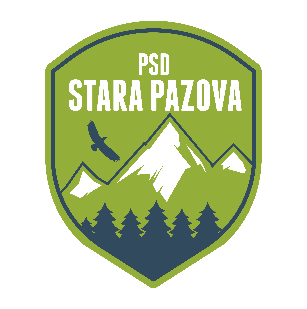 Prijava za članstvo u PSD Stara Pazova za 2021. GodinuIme I Prezime: Datum Rođenja: Adresa: E-Mail: Mobilni telefon: 